ÖKUMENIKUS IMAHÉT a Krisztus-hívők egységéért 2016. január 17-24-ig
Csorváson-Gerendáson-Telekgerendáson
2016. január 18. hétfő 17 óra csorvási református gyülekezeti terem
2016. január 19. kedd 17 óra csorvási református gyülekezeti terem2016. január 20. szerda 17 óra csorvási evangélikus gyülekezeti terem2016. január 21. csütörtök 17 óra csorvási evangélikus gyülekezeti terem2016. január 22. péntek 17 óra gerendási evangélikus terem2016. január 24. vasárnap 17 óra telekgerendási evangélikus gyülekezeti teremSzeretettel hívunk és várunk mindenkit.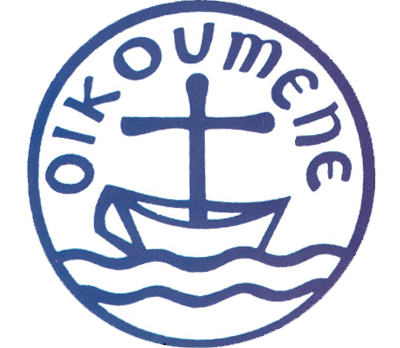 